ОСНОВНО УЧИЛИЩЕ “СВ. СВ. КИРИЛ И МЕТОДИЙ”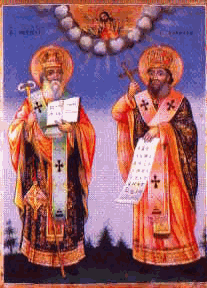 6600 гр. Кърджали                                                                                      директор: 0361/ 6 53 97гр. Кърджали,                                                                       тел./факс: 0361/6 59 26, 0361/2 27 33ул. “Ген. Чернозубов” № 19               web: www.svetii-kardjali.org ; e-mail: ou_svetii_kj@abv.bgУТВЪРЖДАВАМ:ДИРЕКТОР:                   МАРИЯНА ПЕЕВАГрафик за провеждане на обучението по Безопасност на движението за учебната 2022/2023 година	І 	клас - 		 9 часа годишно 	ІІ 	клас - 		 6 часа годишно	ІІІ	клас - 		 6 часа годишноIV 	клас - 		 6 часа годишноV 	клас - 		 5 часа годишно	VI 	клас - 		 5 часа годишноVII 	клас - 		 5 часа годишноИЗГОТВИЛ: 					ПРОВЕРИЛ:Председател на училищна 			Зам.директор по УД:комисия по БДП     				Сюлейман МустафаРосена Чилингирова                                  КласIXXXIXIIIIIIIIIVVVII4,18813321,28182II4,181321,2818III4,181321,2818IV4,181321,2818V413321,282VI413321,282VII413321,282